23 Июня 2020 года из Калиновского лесопарка а именно с территории аредуемой ООО "Рыбалка на Калиновке" вывезли собранный мусор и отходы ТБО в количестве 6 кубометров. Дворники на Калиновке ежедневно собирают мусор со всей территории 13 Га и раз в неделю его планово вывозят на сециальный полигон.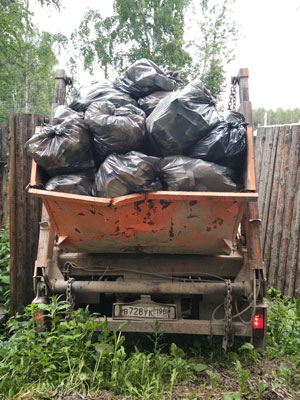 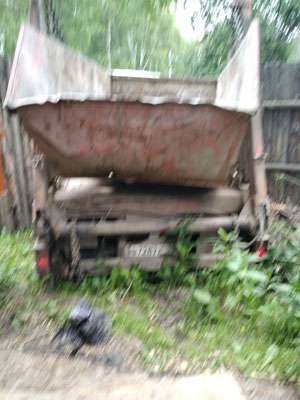 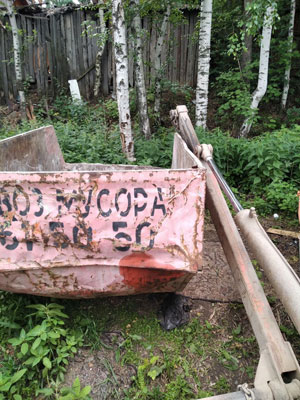 